QuantityWare Calculation Issue QuestionnaireContentsIntroduction	3Part 1 - O3QCITEST Calculation Data	5Part 2 - Conversion Group Configuration	7Part 3 - Reading Group Configuration	15Summary	18NoteIntroductionThis questionnaire is an integral part of the QuantityWare Customer Remote Support Manual.Fill out this questionnaire with all details required for the analysis of your quantity conversion issue within your SAP Oil & Gas system. Provide screen prints requested in this questionnaire via the Petroleum or Gas Measurement Cockpits (PMC / GMC) and customizing transactions accessible via the PMC or GMC - transactions /n/qtyw/cockpit and /n/qtyw/cockpit_gas. Do NOT utilize legacy SAP IMG QCI configuration transactions to provide the screen prints.Perform the test conversion calculation via transaction O3QCITEST (accessible from the QuantityWare Petroleum or Gas Measurement Cockpit) in your development or quality assurance system where the issue occurs – use the conversion group for the test calculation, NOT the material/plant data. The conversion group is assigned to a material at plant level and can be displayed in the Oil-specific data view in the material master.Example: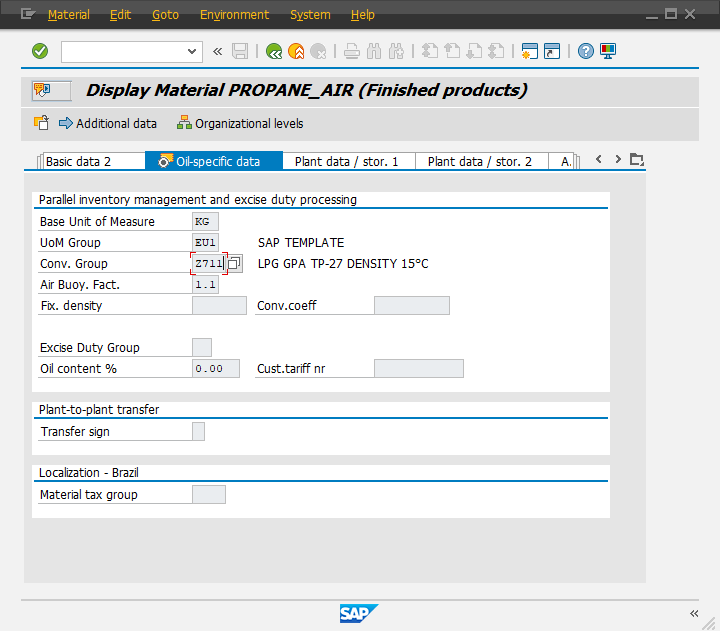 Part 1 - O3QCITEST Calculation DataLaunch the Petroleum or Gas Measurement System and start the Oil & Gas Test Calculator: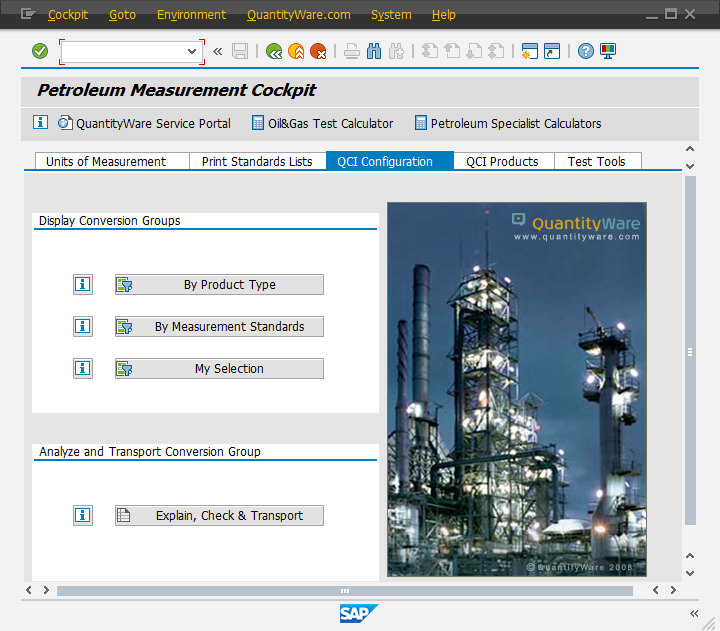 Example: You wish to report an issue for conversion group Z711: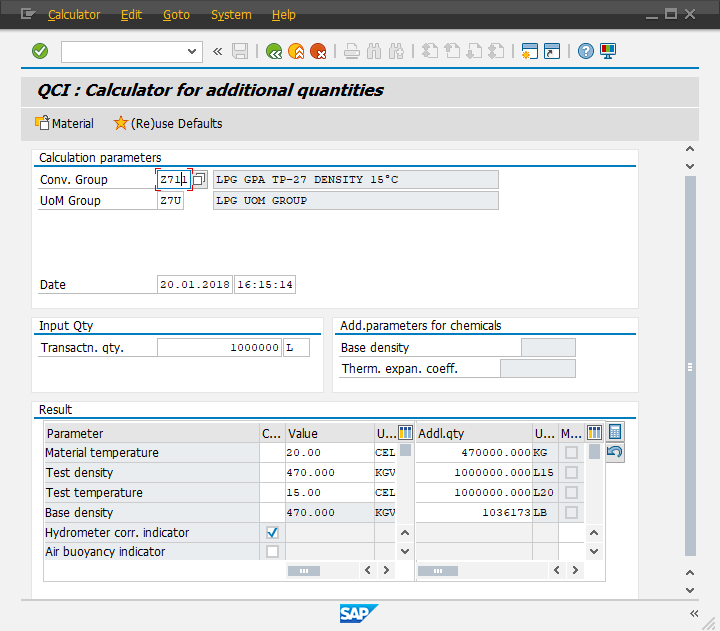 Describe the Issue with a few precise sentences:Provide a screen print of the test calculation as shown on the previous page, such that the conversion group (and UoM group) is used for calculation:Example: The quantity values for L15 and L20 are identical for all test calculations for conversion group Z711 and do not depend on the material temperature. Part 2 - Conversion Group Configuration Via the PMC, navigate to menu path: Goto   Conversion Groups: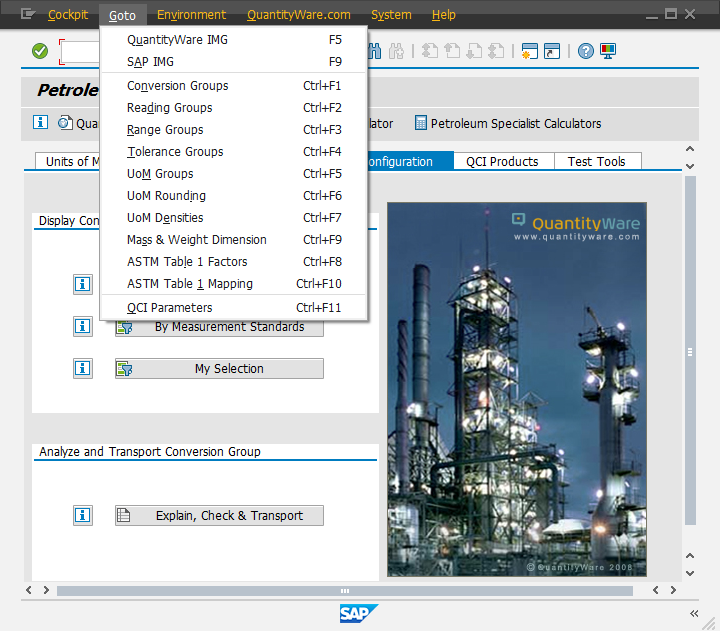 Provide a screen print of the affected conversion group – OverviewExample: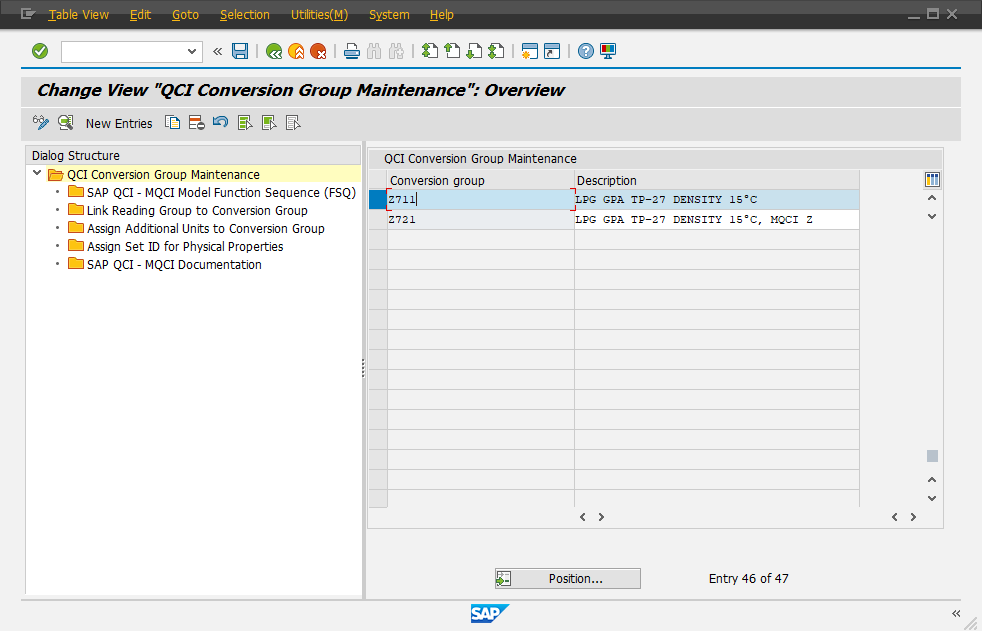 Provide your screen print:Double click on your affected conversion groupProvide a screen print of the conversion group configuration settings (you might need to add two screen prints if the settings do not fit into a single screen)Example: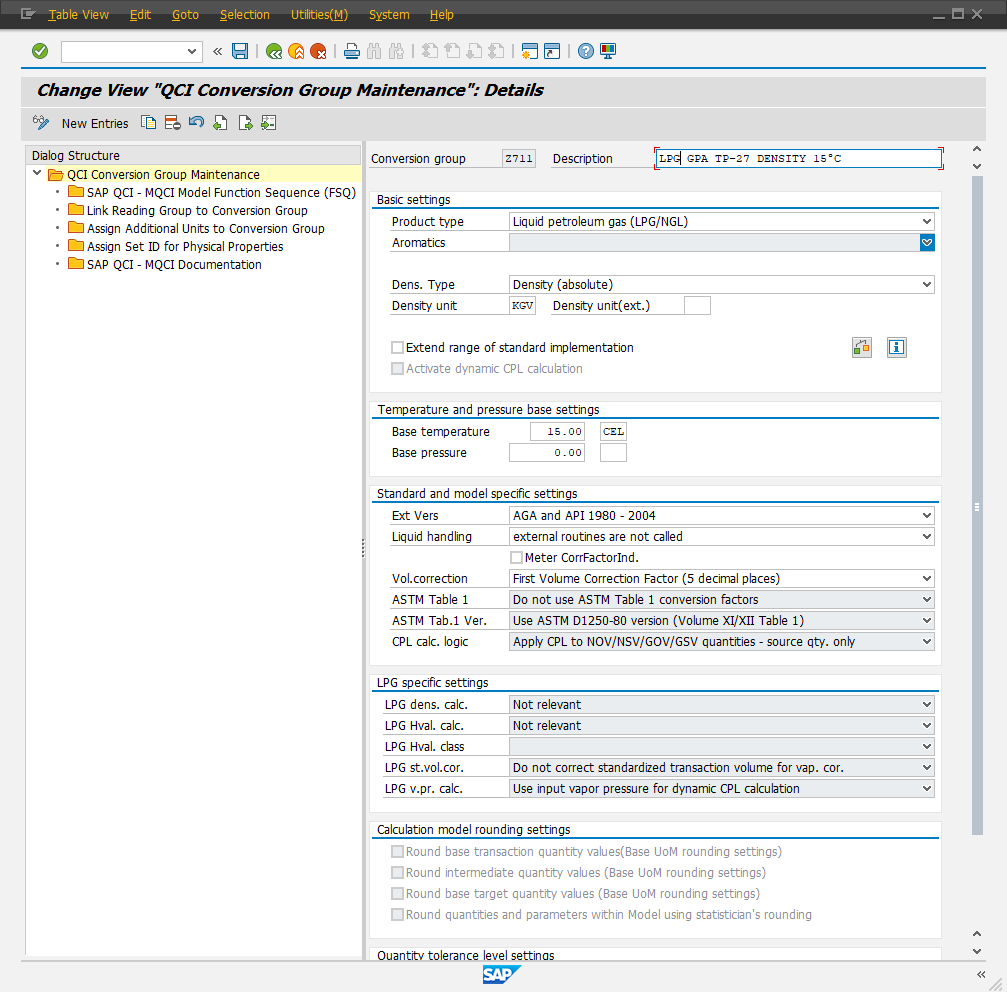 Provide your screen prints: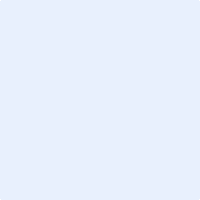 Provide a screen print of the SAP QCI - MQCI Model Function SequenceExample: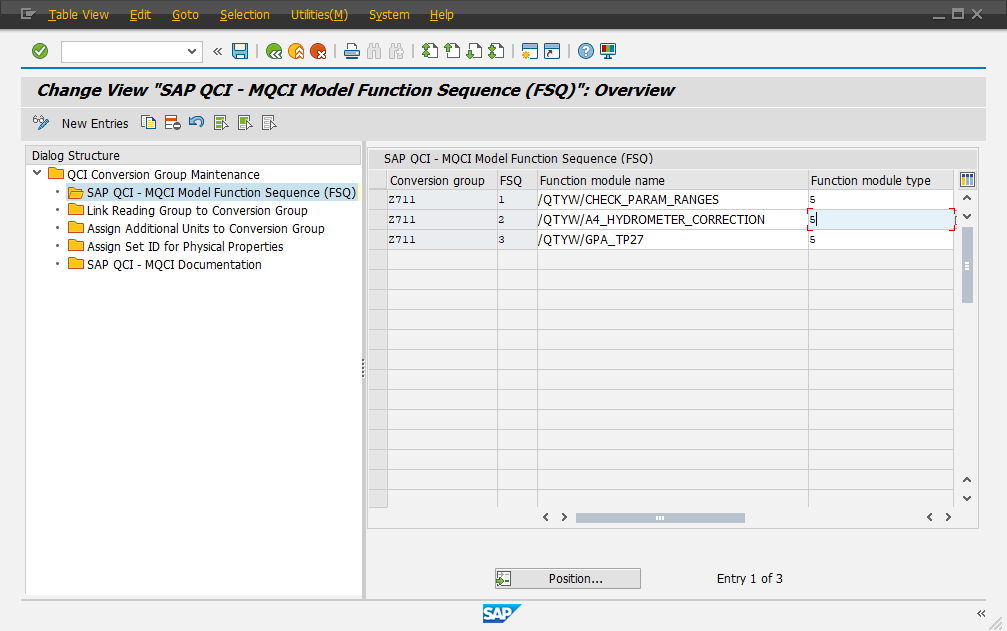 Provide your screen print:Provide a screen print of "Link Reading Group to Conversion Group"Example: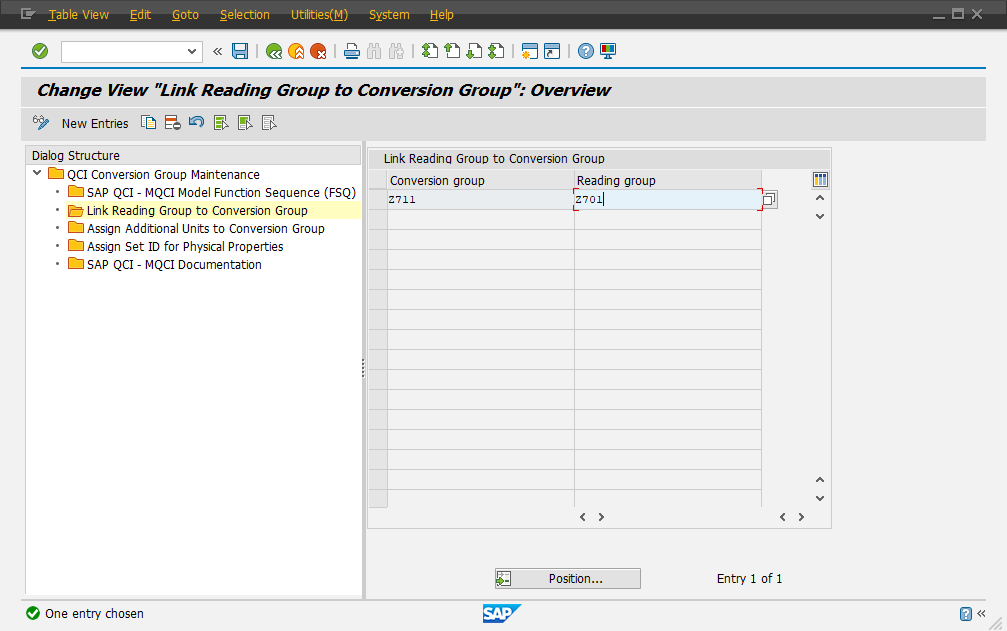 Provide your screen print:Provide a screen print of " Assign Additional Units to Conversion Group"Example: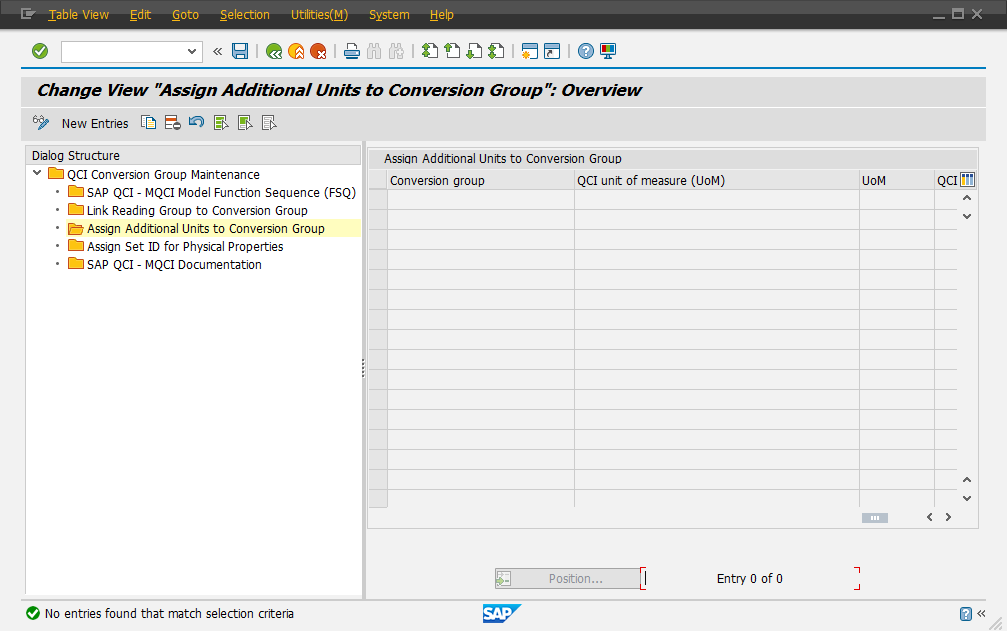 Provide your screen print:Provide a screen print of "Assign Set ID for Physical Properties"Example: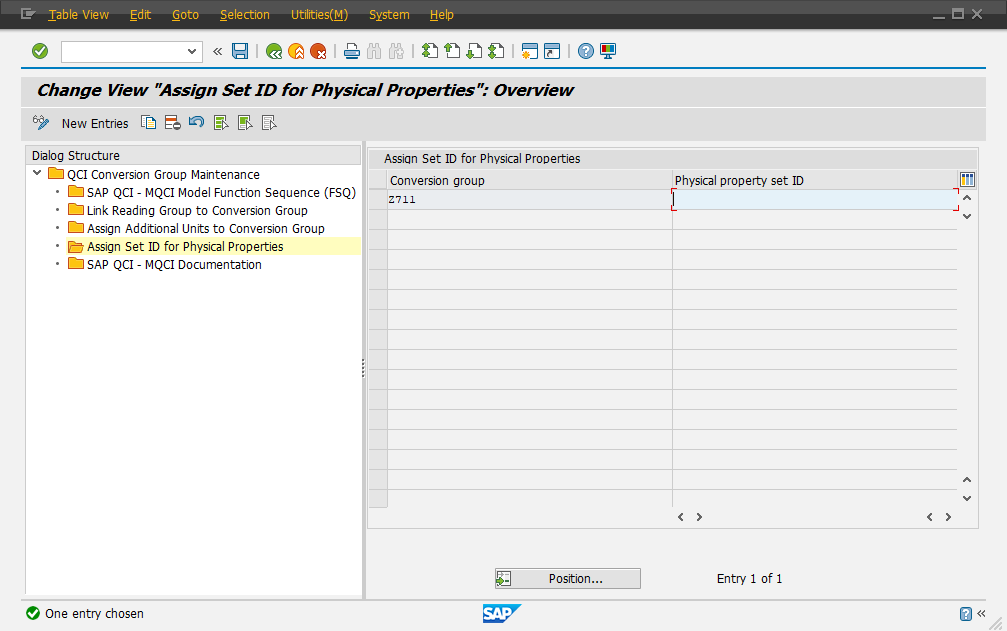 Provide your screen print:Provide a screen print of " SAP QCI - MQCI Documentation "Example: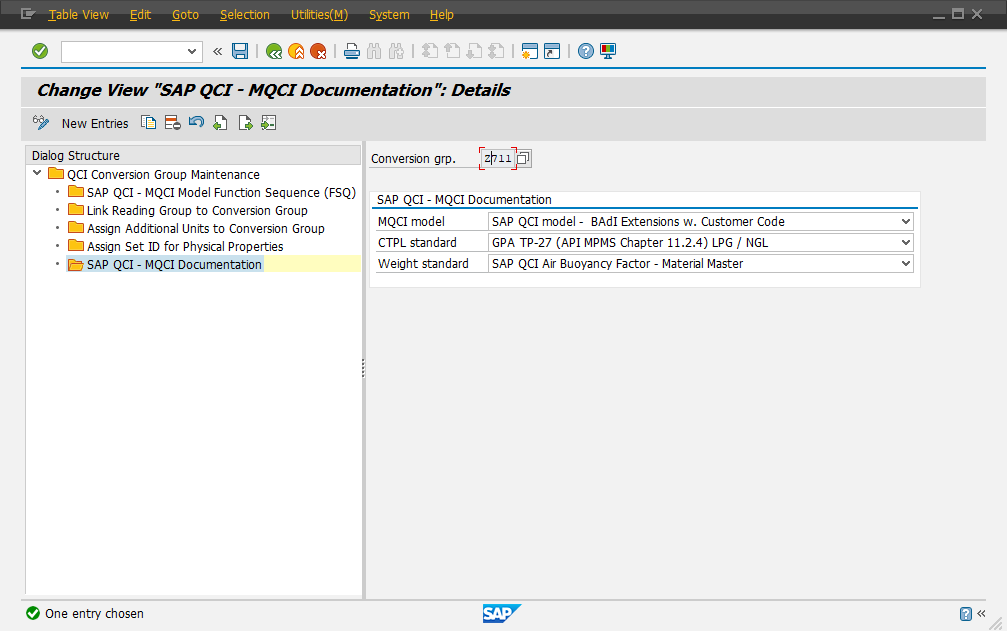 Provide your screen print:Part 3 - Reading Group ConfigurationVia the PMC, navigate to menu path: Goto  Reading Groups:Provide a screen print of the affected reading group – OverviewExample: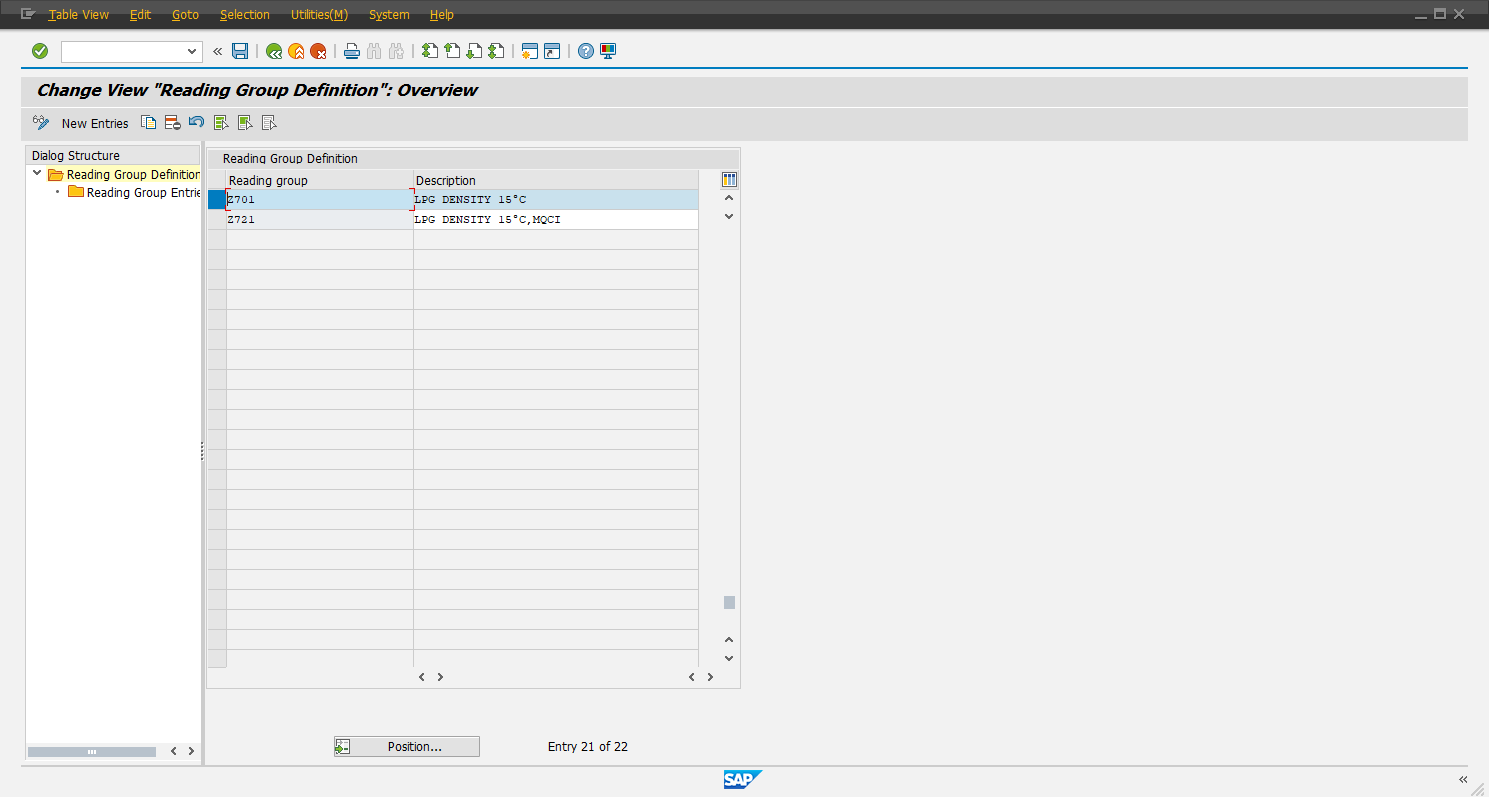 Provide your screen print:Provide a screen print of all reading group entriesExample: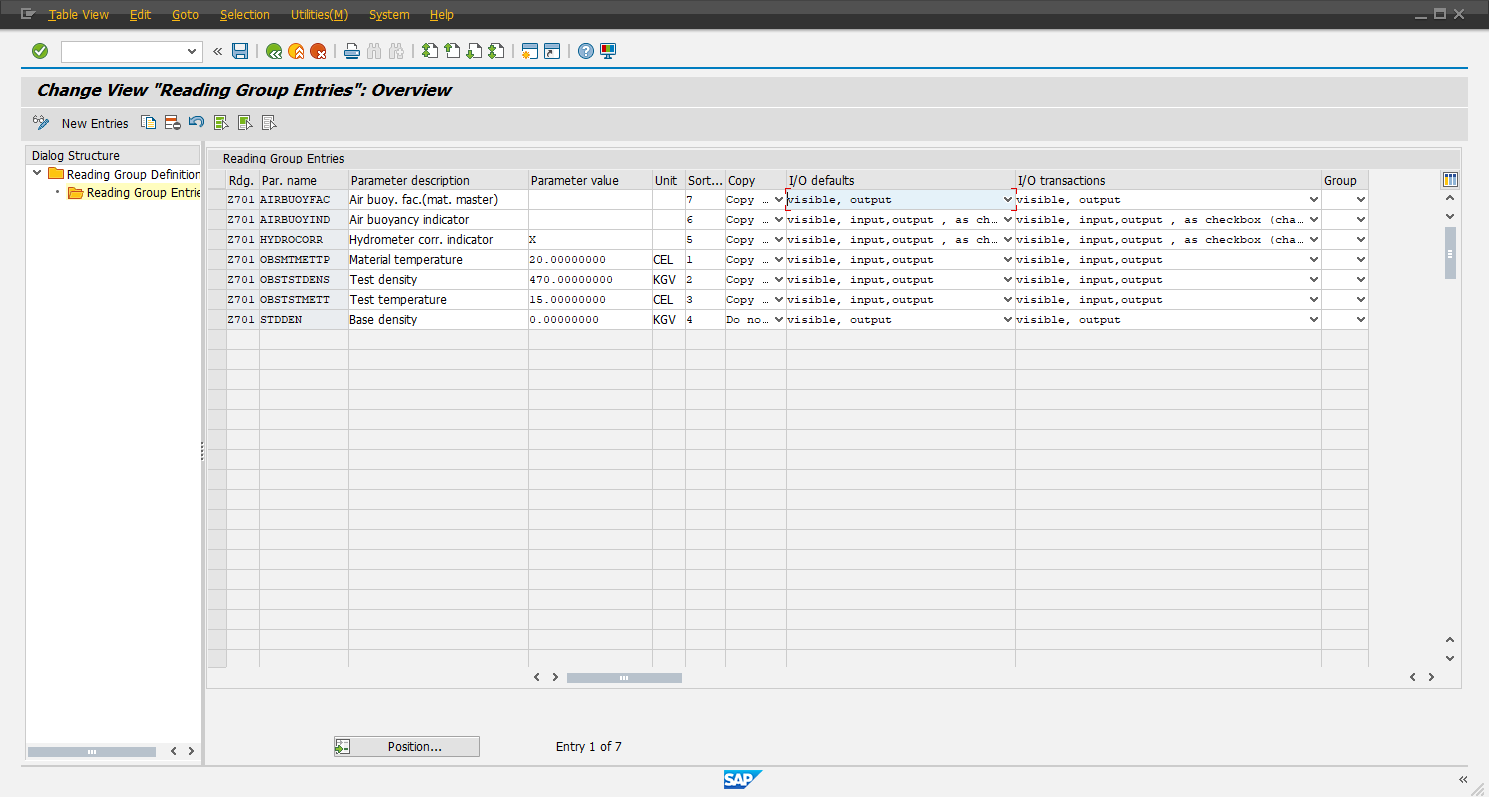 Provide your screen print:SummaryPlease provide all screen prints as described above.If screen prints are missing, QuantityWare support staff may send back your ticket requesting completion before an analysis can be started.The example in this questionnaire is a realistic example, where QuantityWare support can identify the configuration error that leads to the calculation error.However, since the conversion group configuration (e.g. for LNG, NGL/LPG and natural gas or dedicated rounding requirements) depends on many more configuration tables, QuantityWare support may ask you to provide additional screen prints before the analysis can start.Legal Notices© Copyright 2019 QuantityWare GmbH. All rights reserved.SAP, R/3, mySAP, mySAP.com, xApps, xApp, SAP NetWeaver, and other SAP products and services mentioned herein as well as their respective logos are trademarks or registered trademarks of SAP AG in Germany and in several other countries all over the world. All other product and service names mentioned are the trademarks of their respective companies. Microsoft, Windows, SQL-Server, Powerpoint and Outlook are registered trademarks of Microsoft Corporation.These materials and the information therein are subject to change without notice. These materials are provided by the company QuantityWare GmbH for informational purposes only. There is no implied representation or warranty of any kind, and QuantityWare GmbH shall not be liable for errors or omissions with respect to the materials provided. The only warranties for the products and services of QuantityWare GmbH are those set forth in the express warranty statements accompanying such products and services, if any. No statement within this document should be construed as constituting an additional warranty.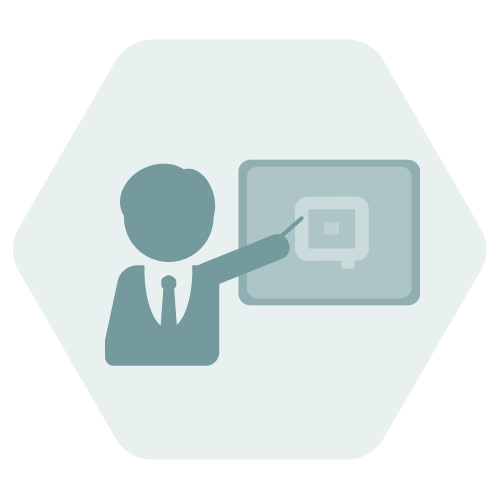 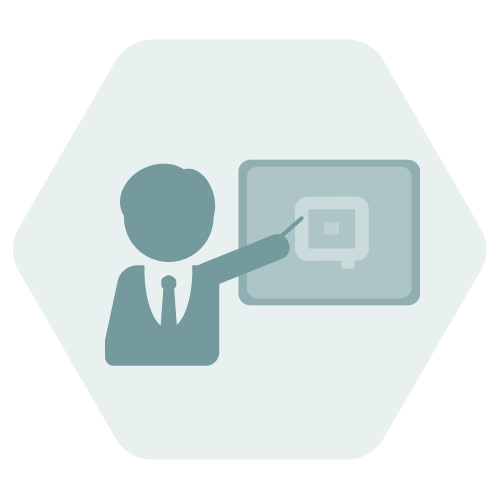 QuantityWare Calculation Issue QuestionnaireSupport Analysis of QCI Configuration SettingsVersion 2019.10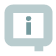 The latest version of this documentation can be found in the QuantityWare Knowledge Base.All documentation is kept current for the combinations of latest BCS release with the latest supported SAP Oil & Gas release. For all currently supported combinations see Note #000086 “Support and Release (Lifecycle) details” page 2, “Release Lifecycle”.Your release level can be determined via:“/o/QTYW/COCKPIT” -> “Cockpit” -> “Support Package Level”The SAP QCI and MQCI conversion groups perform all calculations via one central SAP function module: OIB_QCI_QUANTITY_CONTROL. Thus, any issues or calculation errors must be demonstrated via the central SAP QCI test transaction (O3QCITEST). If an issue cannot be demonstrated via this central test transaction, the cause of the issue must be within the calling SAP application (e.g. TD shipment, TSW ticketing, Delivery processing, Goods Movement postings, PRA Measurement System) or related configuration to these applications (e.g. QCI parameter defaulting, UoM defaulting) and QuantityWare cannot provide support for such issues.